                   КАРАР                                                           ПОСТАНОВЛЕНИЕ         25 февраль  2020 й.                   №  9                         25  февраля  2020 г.Об утверждении Перечня автомобильных дорог общего пользования местного значения администрации сельского поселения Бакаевский сельсовет муниципального района Кушнаренковский район Республики БашкортостанВ соответствии с п.9 ст.5, п.8ст.6, п.5 ст.13 Федерального закона от 8.11.2007 №257-ФЗ «Об автомобильных дорогах и о дорожной деятельности в Российской Федерации и о внесении изменений в отдельные законодательные акты Российской Федерации «, руководитель п.3, п.5 ч.1ст.14 Федерального закона от 06.10.2003 № 131-ФЗ «Об общих принципах организации местного самоуправления в Российской Федерации»,                                       ПОСТАНОВЛЯЮ:1.Утвердить перечень автомобильных дорог общего пользования местного значения Администрации сельского поселения Бакаевский сельсовет муниципального района Кушнаренковский район Республики Башкортостан (приложение№1).Глава Сельского поселенияБакаевский сельсовет			            	           Ш.К.АсмандияровПриложение №1к постановлению Администрации                                                                                                                              сельского поселения Бакаевский сельсовет МР                                                                                                                              Кушнаренковский район РБ от 25.02.2020г.№9Перечень автомобильных дорог общего пользования местного значения СП Бакаевский сельсовет муниципального района Кушнаренковский район Республики БашкортостанБашkортостан  РеспубликаһыКушнаренко районы муниципаль районыныҢБакай  ауыл советы ауыл биләмәһе ХакимиәтеYҙэк урамы,19 ,Баҡай ауылы,Кушнаренко районы, Башкортостан Республикаһы,452244                         Тел.факс.(34780) 5-51-33                                                         E-mail bakaevo.cp@mail.ru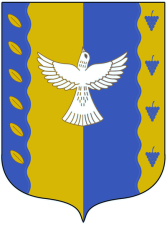 администрация  сельского поселения Бакаевский  сельсовет  муниципального  района Кушнаренковский районреспублики Башкортостанул. Центральная, 19, с. Бакаево,Кушнаренковского района, Республики Башкортостан,452244Тел.факс(34780) 5-51-33E-mail bakaevo.cp@mail.ru№п/пИдентификационный номерНаименование автомобильной дорогиНаименование участка автомобильной дорогиЭксплуатационные километрыКатегорииПротяженность, кмПротяженность, кмПротяженность, км№п/пИдентификационный номерНаименование автомобильной дорогиНаименование участка автомобильной дорогиЭксплуатационные километрыКатегорииВсегоВ том числеВ том числе№п/пИдентификационный номерНаименование автомобильной дорогиНаименование участка автомобильной дорогиЭксплуатационные километрыКатегорииВсегоС твердым покрытиемИз них с асфальтобетонным123456789Бакаевский сельсовет1с. Бакаево,  ул. Речнаяс. Бакаево,  ул. Речная0-0,391V0,3910,3912с. Бакаево,  ул. Школьнаяс. Бакаево,  ул. Школьная0-0,427V0,4270,4273с. Бакаево, ул. Горнаяс. Бакаево, ул. Горная0-0,488V0,4880,4884с. Бакаево,  ул. Центральнаяс. Бакаево,  ул. Центральная0-0,890V0,8900,8905с. Бакаево, ул. Фрунзес. Бакаево, ул. Фрунзе0-0,288V0,2880,2886с. Бакаево, ул. Чермасанс. Бакаево, ул. Чермасан0-1,133V1,1331,1337с. Бакаево, ул.А.Валеевас. Бакаево, ул.А.Валеева0-1,044V1,0441,0448с. Бакаево, ул. Леснаяс. Бакаево, ул. Лесная0-0,880V0,8800,880